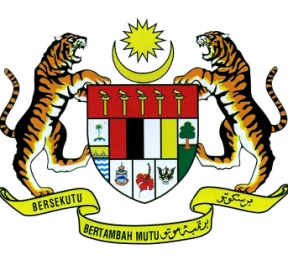 PERJANJIAN PERKHIDMATAN PENYEWAAN .......................................................... DI ........................................................ANTARAKERAJAAN MALAYSIA (YANG DIWAKILI OLEH JABATAN KEBAJIKAN MASYARAKAT NEGERI ................................)DENGAN……......NAMA SYARIKAT………….(NO. SYARIKAT: …………………………)PERJANJIAN PERKHIDMATAN PENYEWAAN .......................................................... DI ........................................................PERJANJIAN INI dibuat pada               haribulan                20__ (kemudian daripada ini dirujuk sebagai  "Perjanjian ini").ANTARAKERAJAAN MALAYSIA yang diwakili oleh Jabatan Kebajikan Masyarakat Negeri ……………. di bawah Kementerian Pembangunan Wanita, Keluarga dan Masyarakat beralamat di ………………………………. (kemudian daripada ini disebut “Kerajaan”) bagi satu pihak;dengan………NAMA SYARIKAT……….. (NO. SYARIKAT: ………………) sebuah syarikat yang didaftarkan di bawah Akta Syarikat 1965 [Akta 125] yang mempunyai alamat berdaftar di .................................. (kemudian daripada ini disebut “Syarikat”) bagi pihak yang satu lagi.BAHAWASANYA:A.	Kerajaan berhasrat untuk melantik Syarikat bagi Perkhidmatan Penyewaan ......................... sebagaimana yang ditakrifkan sebagai “Peralatan” dalam Klausa 1 Perjanjian ini termasuk menyediakan khidmat penyelenggaraan Peralatan tersebut di Lokasi Pemasangan (seperti mana yang ditakrifkan selepas ini);B.	Kerajaan melalui Surat Setuju Terima bertarikh ................ telah melantik Syarikat untuk memberikan Perkhidmatan (seperti mana yang ditakrifkan selepas ini) tersebut; danC.	Syarikat bersetuju untuk melaksanakan Perkhidmatan tersebut tertakluk kepada terma dan syarat yang dinyatakan dalam Perjanjian ini.MAKA DENGAN INI ADALAH DIPERSETUJUI SEPERTI BERIKUT:1.	TAKRIF DAN TAFSIRAN 1.1	Takrif"Kerajaan" termasuklah—Ketua Setiausaha Kementerian Pembangunan Wanita, Keluarga dan Masyarakat; dan/ataumana-mana Ketua Pengarah, Pengarah, Ketua Jabatan, pegawai atau kakitangan atau agensi Kerajaan, Jabatan, Bahagian, Agensi, Pejabat, Lembaga, Sektor, Unit, Institut di bawah Kerajaan yang berkenaan dalam perjanjian ini, dan diberi kuasa oleh Ketua Setiausaha Kementerian Pembangunan Wanita, Keluarga dan Masyarakat."Syarikat" termasuk wakilnya yang diberi kuasa, waris, pentadbir, agen, penerima serah hak, pegawai, kakitangan, Syarikat, subSyarikat, pekhidmat dan pekerja Syarikat;"maklumat sulit" ertinya segala maklumat, sama ada teknikal dan bukan teknikal yang tidak hanya terhad kepada penyiaran multimedia yang terdiri dari data, video dan suara yang dibekalkan oleh sesuatu Pihak kepada Pihak yang satu lagi bagi tujuan Perjanjian ini dan juga segala maklumat yang terbit dari situ selagi dan setakat Syarikat yang mana pengetahuan atau maklumat tersebut yang pada ketika ianya didedahkan belum menjadi urusan awam; “Khidmat Penyelenggaraan” ertinya kerja-kerja penyenggaraan, pembaikan dan penggantian mana-mana bahagian atau alat ganti yang rosak agar Peralatan tersebut dapat beroperasi dengan baik dan memuaskan hati Kerajaan tanpa mengenakan sebarang caj tambahan kepada Kerajaan dan membekalkan peralatan dan bahan-bahan lain yang dibekalkan oleh Syarikat secara percuma kepada Kerajaan; “Lokasi Pemasangan” ertinya tempat di mana Peralatan ditempatkan dan dipasang iaitu seperti di Lampiran B;“Peralatan” ertinya mesin .................... seperti spesifikasi yang dinyatakan di Lampiran C Perjanjian ini dan hendaklah termasuk semua penggantian, pembaharuan atau penambahan yang dibuat dari semasa ke semasa terhadap mesin faks tersebut atau mana-mana bahagian daripadanya serta sebarang aksesori yang ditambahkan kepada mesin tersebut;  "Perkhidmatan" ertinya Perkhidmatan yang dinyatakan dalam Surat Setuju Terima dalam Lampiran A, iaitu perkhidmatan penyewaan Peralatan mengikut spesifikasi seperti dalam Lampiran C termasuklah Khidmat Penyelenggaraan Peralatan tersebut ke Lokasi Pemasangan seperti di Lampiran B;“Waktu Bekerja Biasa” ertinya waktu pejabat Kerajaan iaitu: (a)   mulai 7.30 pagi hingga 5.30 petang pada hari Isnin hingga Jumaat; dan(b)	bagi Negeri yang hari minggunya jatuh pada hari Jumaat dan Sabtu, waktu pejabat biasa ialah mulai 7.30 pagi hingga 5.30 pagi dari hari Ahad hingga Khamis,tetapi tidak termasuk cuti mingguan dan cuti umum.TafsiranApa-apa jadual, lampiran, apendiks, dokumen, nota, gambar, rajah, graf, carta atau penerangan yang dirujuk dalam Perjanjian ini dan apa-apa pindaan, perubahan, penambahan atau modifikasi bertulis padanya hendaklah ditafsirkan dan dibaca sebagai sebahagian dari Perjanjian ini;Rujukan kepada Klausa atau Fasal hendaklah bermaksud rujukan kepada Klausa-Klausa atau Fasal-Fasal dalam Perjanjian ini;Semua rujukan terhadap peruntukan-peruntukan dalam apa-apa Akta, Peraturan-Peraturan, Kaedah-Kaedah, Enakmen, Ordinan, Undang-Undang Kecil, Perintah, Arahan Keselamatan Kerajaan, Arahan dan Surat Pekeliling Perkhidmatan, Arahan dan Surat Pekeliling Perbendaharaan dan lain-lain Arahan Kerajaan hendaklah termasuk peruntukan yang dipinda, dipotong, digantikan, diubah atau digubal semula;Penyataan "Perjanjian", "Kontrak" atau penyataan lain yang sama hendaklah mengandungi klausa atau fasal yang terkandung dalam Perjanjian ini dan termasuk apa-apa pindaan, perubahan, penambahan atau modifikasi dan perjanjian tambahan secara bertulis padanya dan termasuk apa-apa jadual, lampiran, apendiks, dokumen, nota atau penerangan padanya;Perkataan "Undang-Undang" ertinya mana-mana Undang-Undang bertulis semasa, akan datang dan apa-apa Perlembagaan, Dekri, Penghakiman atau Perundangan, Peraturan-Peraturan, Perintah, Kaedah-Kaedah, Ordinan, Undang-undang Kecil atau Arahan yang dipinda dari semasa ke semasa;Semua rujukan terhadap hari, bulan atau tahun hendaklah merujuk kepada hari bekerja biasa Kerajaan melainkan dinyatakan sebaliknya atau sebagaimana yang diarahkan secara bertulis oleh Kerajaan; Perkataan "secara bertulis" ertinya suatu arahan suratan dalam bentuk bertulis yang diberikan, dikemukakan atau diserahkan secara rasmi antara Pihak-Pihak; danTajuk kepada mana-mana Klausa atau Fasal dalam Perjanjian ini adalah sebagai rujukan dan kemudahan sahaja dan tidak memberikan apa-apa kesan kepada tafsiran dan pengertian Klausa atau Fasal tersebut.2.	SKOP PERKHIDMATAN2.1	Syarikat hendaklah melaksanakan Perkhidmatan, mengikut arahan Kerajaan, dari semasa ke semasa, sama ada secara lisan atau bertulis mulai Tarikh Berkuat Kuasa yang dinyatakan dalam Klausa 3.1 mengikut terma-terma dan syarat-syarat Perjanjian ini termasuk—(a)	menghantar Peralatan mengikut spesifikasi yang dinyatakan dalam Lampiran C ke lokasi Pemasangan sebagaimana dalam Lampiran B; (b)	mempunyai Polisi Insurans Perlindungan yang meliputi perlindungan untuk Kerajaan, harta benda yang dikawal dan pekerja;(c)	mengendalikan Khidmat Penyelenggaraan Peralatan berdasarkan terma-terma dan syarat-syarat di dalam Perjanjian ini; dan(d)	melaksanakan Perkhidmatan atas arahan Kerajaan, sekiranya diperlukan oleh Kerajaan dari semasa ke semasa dan pihak Syarikat hendaklah, dengan apa jua cara melaksanakan arahan tersebut sepanjang tempoh Perjanjian ini berkuat kuasa.3.	TEMPOH DAN PELANJUTAN PERJANJIAN3.1	Perjanjian ini adalah bagi tempoh ………………… tahun (kemudian dari ini dirujuk sebagai "Tempoh Perjanjian") mulai ……………… (kemudian daripada ini dirujuk sebagai "Tarikh Berkuat Kuasa") sehingga ……………… (kemudian daripada ini dirujuk sebagai “Tarikh Tamat Perjanjian”).3.2	Syarikat boleh memohon secara bertulis kepada Kerajaan untuk suatu pelanjutan tempoh Perjanjian dalam tempoh tidak kurang daripada tiga (3) bulan atau  dalam apa-apa tempoh lain yang dipersetujui secara berhak oleh kerajaan sebelum tamat tempoh Perjanjian ini jika berniat untuk melanjutkan tempoh Perjanjian ini. Kerajaan hendaklah mempunyai budi bicara mutlak sama ada atau tidak untuk mempertimbangkan permohonan tersebut. 3.3	Sekiranya permohonan pelanjutan tempoh Perjanjian tersebut telah dipertimbangkan, Syarikat hendaklah dengan segera tanpa apa-apa keluaran atau dalam tempoh yang dinyatakan secara bertulis oleh kerajaan selepas menerima pertimbangan atau keputusan daripada kerajaan, berunding mengenai terma dan syarat pelanjutan tempoh tertakluk kepada persetujuan terma-terma dan syarat-syarat sebagaimana yang terkandung dalam Perjanjian ini.4.	NILAI PERJANJIAN4.1	Nilai keseluruhan Perjanjian ini adalah Ringgit Malaysia ………………………….. Sahaja (RM.....................) sebagaimana dalam Surat Setuju Terima di Lampiran A (kemudian daripada ini dirujuk sebagai “Nilai Perjanjian”) dan bagi maksud Perjanjian ini dan tertakluk kepada Syarikat memenuhi semua terma-terma dan syarat-syarat dalam Perjanjian ini, Kerajaan hendaklah sebagai balasan kepada Perkhidmatan yang dilaksanakan oleh Syarikat, pada setiap bulan dalam Tempoh Perjanjian berkuatkuasa membuat pembayaran kepada Syarikat mengikut Klausa 5.4.2	Nilai Sewaan yang dinyatakan dalam Klausa 4.1 adalah tetap dan tiada apa-apa kenaikan atau perubahan harga Perkhidmatan boleh dibuat oleh Syarikat kecuali jika telah dipersetujui secara bertulis oleh Kerajaan.5.	PEMBAYARAN5.1	Pembayaran Nilai Penyewaan dibuat dalam Ringgit Malaysia kepada Syarikat dalam akaun bank Syarikat yang dinyatakan dalam Jadual A dan pembayaran Nilai Penyewaan akan diproses oleh Kerajaan selepas Kerajaan menerima daripada Syarikat inbois dan/atau dokumen lain, yang ditentukan oleh Kerajaan dari semasa ke semasa, daripada Syarikat yang lengkap diisi dengan butir-butir Perkhidmatan yang disahkan dan diperakukan oleh Kerajaan selepas Perkhidmatan dilaksanakan atau dalam apa-apa tempoh masa yang munasabah yang difikirkan sesuai oleh Kerajaan. 5.2 	Tertakluk kepada Klausa 5.1 Kerajaan hendaklah membuat bayaran kepada Syarikat selepas empat belas (14) hari atau dalam apa-apa tempoh masa yang munasabah yang difikirkan sesuai oleh Kerajaan selepas tarikh penerimaan inbois dan/atau dokumen lain tersebut. 5.3	Tertakluk kepada 1Pekeliling Perbendaharaan (1PP) yang dikeluarkan oleh Perbendaharaan Malaysia dari semasa ke semasa, kenaan bayaran perkhidmatan sebanyak—(a)	kosong perpuluhan empat peratus (0.4%) bagi setiap transaksi tertakluk kepada had maksimum berjumlah RM4,800 bagi setiap transaksi bayaran yang bernilai RM1.2 juta atau lebih bagi kontrak yang melibatkan beberapa kali pembayaran (multiple payment) sama ada melalui Jadual Penghantaran (Delivery Schedule), Pencapaian Perkhidmatan (Milestone), Bayaran Kemajuan (Progressive Payment) atau mengikut permintaan (as-and-when-required) yang ditetapkan dalam tempoh kontrak; atau (b)	kosong perpuluhan lapan peratus (0.8%) bagi setiap transaksi tertakluk kepada had maksimum berjumlah RM9,600 bagi transaksi yang bernilai RM1.2 juta atau lebih bagi perolehan atau kontrak yang melibatkan hanya sekali bayaran (one-time payment);  mengikut mana yang berkenaan, dikenakan daripada Nilai Perjanjian jika bayaran diproses menggunakan sistem ePerolehan dan hendaklah ditanggung sepenuhnya oleh Syarikat melalui pemotongan, tolakan (set-off)  atau pengurangan kepada Nilai Perjanjian.5.4 	Pembayaran Nilai Perjanjian oleh Kerajaan kepada Syarikat tidak mengecualikan Syarikat terhadap mana-mana terma-terma dan syarat-syarat di dalam Perjanjian ini. 6.	SET OFF6.1	Walau apa pun yang dinyatakan dalam Klausa ini, tanpa menjejaskan hak lain Kerajaan dalam Perjanjian ini, Kerajaan sentiasa berhak untuk membuat tolakan (set-off), meminda, mengurangkan, memotong atau mengubah pembayaran Nilai Perjanjian yang kena dibayar kepada Syarikat sekiranya Perkhidmatan yang dilaksanakan oleh Syarikat tidak mengikut mana-mana satu atau apa-apa gabungan perkara yang berikut:pelaksanaan Perkhidmatan atau mana-mana bahagiannya oleh Syarikat didapati oleh Kerajaan tidak memuaskan atau tidak memenuhi Skop Perkhidmatan; pelanggaran mana-mana terma-terma dan syarat-syarat dalam Perjanjian ini; ataupelanggaran apa-apa arahan lisan atau bertulis Kerajaan yang diberikan dari semasa ke semasa sama ada secara lisan atau bertulis berkenaan dengan pelaksanaan Perkhidmatan.6.2	Jika tolakan (set-off), pindaan, pengurangan, pemotongan atau perubahan kepada pembayaran Nilai Perjanjian yang kena dibayar kepada Syarikat yang dinyatakan dalam Klausa 6.1 tidak mencukupi bagi menampung tuntutan Kerajaan, Kerajaan berhak menuntut baki jumlah wang itu daripada Syarikat dan Syarikat hendaklah menjelaskan pembayarannya selewat-lewatnya tiga puluh (30) hari daripada tarikh tuntutan itu dikemukakan.6.3	Sekiranya Kontraktor gagal membuat pembayaran selepas tamat tempoh seperti yang dinyatakan dalam Klausa 6.1 dan 6.2 di atas atau apa-apa tempoh lain yang telah diberikan oleh Kerajaan, maka Kerajaan boleh mengambil apa-apa tindakan undang-undang pada bila-bila masa tanpa memberi notis terlebih dahulu kepada Kontraktor.7.	REPRESENTASI DAN WARANTISyarikat memberikan representasi dan waranti kepada Kerajaan bahawa—(a)	ia adalah sebuah Syarikat yang ditubuhkan di bawah Undang-Undang Malaysia;(b)	ia mempunyai kuasa korporat untuk memasuki dan melaksanakan Perkhidmatan dalam Perjanjian ini;(c)	ia telah mengambil segala tindakan-tindakan korporat yang perlu untuk memasuki dan melaksanakan Perkhidmatan dalam Perjanjian ini;pada Tarikh Berkuat Kuasa, jika Syarikat adalah sebuah syarikat yang telah didaftarkan di bawah Akta Syarikat 1965 [Akta 125]), pelaksanaan atau perjalanan Perjanjian ini tidak menyalahi atau melanggar dalam apa jua cara sekalipun peruntukan atau apa-apa perkara berkenaan dengan Memorandum dan Artikel Pertubuhannya atau apa-apa dokumen atau Perjanjian yang mengikatnya atau asetnya.(e)	ia tidak tertakluk kepada apa-apa litigasi perundangan pada waktu semasa atau waktu yang tertangguh, atau pada pengetahuannya boleh menjejaskan keupayaannya untuk melaksanakan Perkhidmatan di bawah Perjanjian ini;(f)	ia tidak tertakluk kepada apa-apa litigasi, timbang tara, tuntutan cukai, pertikaian atau prosiding pentadbiran pada masa ini, atau yang belum selesai, atau dalam pengetahuan Syarikat, yang menjejaskan, mempunyai kesan yang merosakkan terhadap Syarikat atau terhadap keupayaannya melaksanakan tanggungjawab kewangan atau tanggungjawab lain dalam Perjanjian ini;(g)	Perjanjian ini merupakan tanggungjawab yang sah dari segi perundangan dan mengikat Syarikat dan berkuat kuasa mengikut terma-terma dan syarat-syarat dalam Perjanjian ini;ia mempunyai keupayaan dari segi kewangan dan teknikal untuk melaksanakan Perkhidmatan dalam Perjanjian ini;ia adalah sebuah syarikat yang berdaftar pada setiap masa dengan Kementerian Kewangan melainkan diberikan pengecualian secara bertulis oleh Kerajaan;  bahawa ia tidak mempunyai apa-apa pengetahuan, pada tarikh Perjanjian ini,  tentang apa-apa perkara di dalam kawalan semunasabah yang mungkin atau akan sebaliknya menjejaskan keupayaaan untuk menjalankan obligasinya di bawah Perjanjian ini dan bahawa ia mempunyai kepakaran dan kemahiran untuk menjalankan obligasinya di bawah Perjanjian ini; dan tiada perbuatan rasuah, aktiviti yang haram atau yang menyalahi undang-undang telah digunakan untuk mendapatkan hak untuk melaksanakan Perkhidmatan di bawah Perjanjian ini,dan Syarikat mengakui bahawasanya Kerajaan memasuki Perjanjian ini berdasarkan representasi dan waranti yang disebutkan di atas.8.	PENGHANTARAN PERALATANSyarikat hendaklah menghantar Peralatan ke Lokasi Pemasangan seperti di Lampiran B pada tarikh Penghantaran yang dipersetujui oleh Pihak-Pihak. Syarikat juga hendaklah menghantar dan memasang Peralatan tersebut sehingga ianya dalam keadaan boleh digunakan dan beroperasi dengan baik.Syarikat hendaklah memaklumkan kepada Kerajaan mengenai Penghantaran Peralatan sekurang-kurangnya dua (2) hari Waktu Bekerja Biasa sebelum Peralatan dihantar ke Premis. Jika berlaku sebarang kelewatan dalam menyediakan Lokasi Pemasangan, Kerajaan hendaklah memaklumkan kepada Syarikat terlebih dahulu supaya tarikh dan masa Penghantaran Peralatan yang baru boleh ditetapkan.Syarikat hendaklah menangggung segala kos pemasangan dan Penghantaran Peralatan dan memastikan Peralatan berada dalam keadaan boleh digunakan dan beroperasi dengan baik.Kerajaan hendaklah memaklumkan kepada Syarikat jika berlaku sebarang perubahan tempat pemasangan dan Penghantaran Peralatan. Syarikat hendaklah menanggung segala kos pemasangan dan Penghantaran Peralatan termasuk apa-apa kerosakan atau kecacatan sekiranya berlaku di tempat di mana Peralatan ditempatkan.9.	PENGUJIAN9.1	Sebelum Syarikat menyerahkan Peralatan kepada Kerajaan, Syarikat hendaklah menjalankan satu ujian mutu ke atas semua Peralatan di hadapan pegawai Kerajaan yang telah dilantik dan diberi kuasa di Lokasi Pemasangan;9.2	Semasa Syarikat menjalankan ujian mutu di Lokasi Pemasangan, Syarikat dikehendaki membekalkan kepada pegawai Kerajaan tersebut bersama-samanya perkara-perkara berikut.(a)	Buku Panduan ....................; dan(b)	Buku Maklumat Penyelenggaraan9.3	Pearatan yang tidak diluluskan pemeriksaan dan ujian di bawah Klausa 9.1 hendaklah diambil balik oleh Syarikat dengan serta merta dan digantikan dengan Peralatan yang baru menurut nilai, kualiti dan kuantiti dari spesifikasi yang sama; dan9.4	Satu surat akui terima Peralatan yang menepati kualiti, kuantiti dan spesifikasi menurut Lampiran C bolehlah dikeluarkan oleh Kerajaan kepada Syarikat setelah pengujian menepati kehendak Kerajaan di bawah Perjanjian ini.10.	KHIDMAT PENYELENGARAAN DAN PAMPASAN10.1	Syarikat bertanggungjawab untuk memberikan Khidmat Penyelenggaraan secara percuma pada Waktu Bekerja Biasa atau pada bila-bila masa yang diperlukan oleh Kerajaan seperti yang berikut:dilakukan mengikut jadual iaitu sebanyak dua (2) minggu sekali pada Waktu Bekerja Biasa dan memastikan penyelenggaraan ini berterusan sehinggalah Tarikh Tamat Perjanjian Perjanjian atau sehingga Perjanjian ini ditamatkan;menggantikan sebarang bahagian atau alat ganti yang rosak agar Peralatan dapat beroperasi dengan baik dan memuaskan hati Kerajaan tanpa mengenakan sebarang caj tambahan kepada Kerajaan;menghantar juruteknik yang berkelayakan dan berkemahiran untuk memeriksa, menyelaras dan menyelenggarakan Peralatan;membekalkan perkakasan pakai habis seperti toner, drum dan bahan-bahan lain yang berkaitan sepanjang tempoh Perjanjian ini; Syarikat juga akan menyediakan mesin penyalin digital gantian atau alat-alat ganti lain yang tulen, baru, setaraf atau lebih tanpa apa-apa kos jika berlaku kerosakan besar pada Peralatan yang boleh menjejaskan tugas harian Kerajaan; bertindak kepada aduan kerosakan oleh Kerajaan dalam tempoh dua (2) jam selepas aduan mengenai kerosakan mesin penyalin digital tersebut; danmenyedia dan menyelenggarakan buku log Penyelenggaraan bagi setiap pembaikan, penyelenggaraan, penggantian alat ganti dan sebagainya, di mana setiap kali Khidmat Penyelenggaraan tersebut dilaksanakan, buku log tersebut hendaklah ditandatangani oleh wakil Pihak-Pihak dan mengemukakannya kepada Kerajaan apabila diminta dari semasa ke semasa.10.2	Tanpa prejudis terhadap mana-mana peruntukan dalam Perjanjian ini, jika dalam Tempoh Perjanjian Syarikat tidak mengambil tindakan dalam tempoh masa seperti yang dinyatakan dalam Klausa 10.1, Kerajaan boleh memberi notis kepada Syarikat dan Syarikat hendaklah memberikan Khidmat Penyenggaraan. Kerajaan berhak menamatkan Perjanjian ini sekiranya notis berkenaan gagal dipenuhi Syarikat dan berhak ke atas segala kos-kos dan perbelanjaan (termasuk apa-apa kos dan perbelanjaan sampingan) yang ditanggung oleh Kerajaan disebabkan penamatan Perjanjian.11.	HAK KERAJAAN APABILA PERALATAN ROSAK ATAU TIDAK MEMENUHI SPESIFIKASI11.1.	Walaupun Peralatan telah diterima, Kerajaan sentiasa berhak menolak Peralatan jika tidak menepati spesifikasi atau syarat-syarat yang ditentukan dalam Perjanjian ini dan Syarikat dikehendaki menggantikan Peralatan tersebut dengan Peralatan baru yang setara atau lebih dalam tempoh 14 hari. Jika Syarikat gagal berbuat demikian dalam tempoh yang ditetapkan, Kerajaan boleh menyewa Peralatan yang dikehendaki itu daripada pihak ketiga dan kos itu hendaklah ditanggung oleh Syarikat dan jika melebihi harga yang ditetapkan menurut  Klausa 4, dengan syarat ia menepati spesifikasi, maka Syarikat hendaklah membayar amaun yang lebih itu.11.2	Jika dalam Tempoh Perjanjian, Peralatan didapati tidak memuaskan dan/atau rosak sehingga menyebabkan Kerajaan tidak dapat menggunakan Peralatan untuk tujuan ia disewa, Syarikat hendaklah setelah notis bertulis diberi, menyenggara dan membaiki Peralatan itu tanpa sebarang kos kepada Kerajaan mengikut masa yang ditetapkan.11.3	Dalam keadaan di mana berlaku kerosakan ke atas Peralatan yang tidak boleh diperbaiki di Premis, maka Syarikat bolehlah, tertakluk kepada kebenaran bertulis Kerajaan terlebih dahulu, mengalihkan Peralatan di suatu tempat yang lebih bersesuaian bagi membolehkan kerja-kerja penyenggaraan dan pembaikan kerosakan tersebut dijalankan dengan sempurna. Bagi maksud ini, Syarikat hendaklah memastikan suatu Peralatan alternatif yang sama kapasitinya atau lebih dibekalkan kepada Kerajaan sebagai gantian, sementara kerja penyenggaraan dan pembaikan tersebut dijalankan tanpa sebarang kos tambahan kepada Kerajaan. 11.4	Jika Syarikat masih gagal untuk memperbaiki kerosakan ke atas Peralatan dalam tempoh dua puluh empat (24) jam Waktu Bekerja Biasa dari tarikh dan masa aduan bertulis mengenai kerosakan Peralatan diterima daripada Kerajaan atau apa-apa tempoh lain yang dipersetujui oleh Pihak-Pihak, maka  Kerajaan berhak untuk— (a)	menolak Peralatan dan menghendaki Syarikat menggantikannya dengan Peralatan baru yang sama kapasitinya atau lebih tanpa apa-apa bayaran tambahan dan Perjanjian ini hendaklah terus berkuat kuasa untuk baki Tempoh Perjanjian; atau(b)	menolak Peralatan dan menamatkan Perjanjian ini di bawah Klausa 17.12.	HAK KERAJAAN APABILA KELEWATAN BERLAKUJika Peralatan tidak dihantar serah dalam apa-apa tempoh yang ditetapkan oleh Kerajaan, Kerajaan boleh :(a)	Menerima Peralatan itu dan Kerajaan boleh menuntut daripada Syarikat pampasan sebanyak minimum lima peratus (5%) daripada  Nilai Perjanjian;(b)	Menyewa Peralatan yang dikehendaki itu daripada pihak ketiga dan jika kos penyewaan Peralatan daripada pihak ketiga melebihi harga yang ditetapkan menurut Klausa 4, maka Syarikat hendaklah membayar amaun yang lebih itu; atauMenamatkan Perjanjian  ini.13.	JAMINAN13.1	Syarikat hendaklah memberi jaminan bahawa Peralatan berada di dalam keadaan baik dan bebas daripada sebarang kerosakan dan kecacatan dari segi pembuatan dan reka bentuk, dengan syarat Peralatan tidak diubah suai oleh Kerajaan tanpa memberi sebarang notis kepada Syarikat.13.2	Jika berlaku sebarang kerosakan kepada Peralatan, maka Syarikat akan menggantikan  segala kerosakan tersebut dan segala kos yang berkaitan hendaklah ditanggung sepenuhnya oleh Syarikat.13.3	Syarikat hendaklah memberikan jaminan dan memastikan bahawa Peralatan yang dibekalkan di bawah Perjanjian ini adalah produk keluaran semasa, terbaru, tulen dan belum pernah digunakan kecuali bagi maksud ujian mutu.14.	GANTI RUGI Syarikat adalah dipertanggungjawabkan bagi menggantikan segala kerosakan akibat dari kelalaian, kecuaian atau tidak cermat Syarikat semasa menjalankan Perkhidmatan dengan perbelanjaan sendiri.Sekiranya Perkhidmatan telah dilakukan dengan tidak sempurna dan/atau tidak memuaskan, Kerajaan boleh membuat pemotongan sewaan mengikut kerugian yang dialami oleh Kerajaan dan keputusan yang dibuat oleh Kerajaan adalah muktamad.15.	PEMBERIAN TIDAK JUJUR DAN PEMBAYARAN KOMISYEN15.1	Syarikat adalah dilarang dari membuat tawaran, memberi atau bersetuju untuk memberi kepada mana-mana pegawai Kerajaan, apa-apa bentuk, balasan atau hadiah sebagai dorongan untuk atau kerana melakukan atau bersetuju untuk melakukan apa-apa perbuatan yang berkait rapat dengan perolehan atau perlaksanaan Perjanjian ini dan/atau mana-mana Perjanjian lain dengan Kerajaan.15.2	Jika didapati berlakunya perlanggaran Klausa 15.1 oleh Syarikat, wakilnya yang diberi kuasa, waris, pentadbir, agen, penerima serah hak, pegawai, kakitangan, Syarikat, subSyarikat dan pekhidmat, sama ada dengan atau di luar pengetahuan Syarikat, berhubung dengan Perjanjian ini dan/atau mana-mana Perjanjian lain dengan Kerajaan sehingga terjumlah kepada  suatu kesalahan di bawah Akta Suruhanjaya Pencegahan Rasuah Malaysia 2009 [Akta 694], Kerajaan sentiasa mempunyai hak untuk menamatkan Perjanjian ini dan mendapatkan apa-apa gantirugi dari Syarikat yang timbul akibat penamatan Perjanjian ini.16.	TANGGUNGAN DAN INSURANS16.1 	Syarikat hendaklah menerima apa-apa tanggungan dan hendaklah membayar ganti rugi kepada Kerajaan terhadap apa-apa tanggungan, tuntutan, kos perbicaraan, perbelanjaan atau ganti rugi yang timbul akibat dari mana-mana kecederaan dan/atau kematian seseorang itu atau mana-mana kerosakan harta benda sama ada kepunyaan Kerajaan atau mana-mana pihak disebabkan kecuaian, keingkaran atau perbuatan sengaja Syarikat, pekerja-pekerja, agen-agen atau pihak lain yang diberi kuasa atau sebarang keadaan yang di bawah kawalannya yang disebabkan oleh atau timbul daripada atau semasa Syarikat melaksanakan Perkhidmatan di bawah Perjanjian ini.16.2	Tanpa menimbulkan apa-apa prasangka terhadap tanggungannya untuk mengganti rugi Kerajaan sebagai mana yang telah disebutnya sebelum ini, Syarikat hendaklah mengambil di atas perbelanjaannya sendiri suatu polisi insurans dengan mana-mana syarikat insurans yang diiktiraf oleh Kerajaan untuk melindungi tanggungan tersebut sebelum memulakan Perkhidmatan di dalam Perjanjian ini.17.	PENAMATAN17.1 	Penamatan oleh Kerajaan-17.1.1 	Sekiranya Syarikat tanpa apa-apa sebab yang munasabah –		(a)	menangguhkan pelaksanaan Perkhidmatan tersebut;(b)	gagal memberikan Perkhidmatan tersebut secara tekun dan berterusan;(c)	gagal memberikan Perkhidmatan tersebut atau gagal menjalankan obligasi seperti yang dipersetujui di dalam Perjanjian ini;(d)	melakukan perlanggaran terhadap mana-mana syarat atau terma Perjanjian ini, Kerajaan hendaklah memberi notis secara bertulis kepada Syarikat dengan menyatakan butiran mengenai kemungkiran atau pelanggaraan tersebut  dan meminta Syarikat untuk meremedikan kemungkiran atau pelanggaraan itu  dalam tempoh tiga puluh (30) hari selepas tarikh notis itu diterima atau tempoh yang lebih lama yang ditetapkan oleh Kerajaan dalam Notis Kemungkiran. Sekiranya Syarikat gagal untuk meremedikan kemungkiran itu dalam tempoh yang dinyatakan atau mana-mana tempoh lain yang ditetapkan oleh Kerajaan, Kerajaan berhak menamatkan Perjanjian ini pada bila-bila masa selepas itu dengan memberi notis untuk tujuan penamatan tersebut.17.1.2 	Kerajaan berhak dengan serta-merta menamatkan Perjanjian ini sekiranya –(a)	satu perintah atau resolusi dibuat untuk menggulungkan Syarikat, kecuali untuk tujuan pembentukan semula atau penggabungan yang tidak melibatkan pelupusan aset  yang mana kepentingan pemiutang adalah terpelihara;(b)	Kontraktor digulungkan atau pegawai penerima dilantik untuk menguruskan aset Syarikat atau Syarikat menyerahhak atau membuat apa-apa penyelesaian dengan pemiutang-pemiutangnya atau memberhentikan pembayaran atau tidak berkemampuan untuk membayar hutang; atau(c)	pelaksanaan dibuat terhadap sebahagian besar aset Syarikat kecuali ia telah memulakan tindakan dengan suci hati untuk mengenepikan pelaksanaan tersebut.17.1.3 	Penamatan atas sebab Rasuah atau Aktiviti-Aktiviti yang Tidak Sah atau Menyalahi Undang-UndangTanpa prejudis kepada mana-mana hak Kerajaan yang lain, jika Syarikat atau sesiapa yang diambil bekerja olehnya atau bertindak bagi pihaknya, sama ada dengan atau di luar pengetahuan Syarikat disabitkan oleh mahkamah atas kesalahan rasuah atau apa-apa aktiviti yang tidak sah atau menyalahi undang-undang berhubung dengan Perjanjian ini atau mana-mana perjanjian lain yang dimeterai antara Kerajaan dan Syarikat, maka Kerajaan berhak untuk menamatkan Perjanjian ini pada bila-bila masa dengan memberikan notis bertulis dengan serta-merta kepada Syarikat bagi maksud itu.Akibat daripada penamatan tersebut, Kerajaan berhak menuntut segala kerugian, kos, ganti rugi dan perbelanjaan (termasuk apa-apa kos dan perbelanjaan sampingan) yang ditanggung oleh Kerajaan.Bagi mengelakkan keraguan, Pihak-Pihak dengan ini bersetuju bahawa Syarikat tidak berhak ke atas apa-apa bentuk kerugian termasuklah kehilangan keuntungan, ganti rugi, tuntutan atau apa-apa pun berikutan daripada penamatan Perjanjian ini. 	17.1.4 	Kesan-Kesan Penamatan Oleh Kerajaan		Apabila Perjanjian ini ditamatkan mengikut  Klausa  17.1–Semua kuasa, obligasi dan hak yang diberikan kepada Syarikat dan wujud di bawah Perjanjian ini hendaklah tamat  dengan serta merta;Syarikat hendaklah –serta-merta menghentikan Perkhidmatan ini;meninggalkan Premis Kerajaan dan mengalihkan mana-mana peralatan atau bahan kepunyaan Syarikat dan pekerja atau ejennya dan membaiki apa-apa kerosakan akibat pengalihan itu pada kos dan perbelanjaan yang ditanggung oleh Syarikat; menyerahkan kepada Kerajaan laporan terperinci berkenaan kos Perkhidmatan dan bayaran lain oleh Kerajaan yang perlu dibayar sebelum penamatan itu untuk diteliti dan dipertimbangkan untuk kelulusan Kerajaan; danKerajaan hendaklah –Menuntut daripada Syarikat ganti rugi, kerugian, kos dan perbelanjaan (termasuk apa-apa kos dan perbelanjaan sampingan) yang ditanggung oleh Kerajaan akibat penamatan Perjanjian; mempunyai hak untuk menawarkan kepada syarikat lain untuk menyempurnakan Perkhidmatan dan Syarikat hendaklah menanggung segala lebihan kos dan perbelanjaan yang dibayar oleh Kerajaan dalam menyempurnakan Perkhidmatan berbanding dengan yang sepatutnya dibayar sekiranya Perjanjian tidak ditamatkan dan Syarikat menyempurnakan Perkhidmatannya;bagi mengelakkan keraguan, Pihak-Pihak dengan ini bersetuju bahawa Syarikat tidak berhak ke atas apa-apa bentuk kerugian termasuklah kehilangan keuntungan ganti rugi, tuntutan atau apa-apa pun berikutan daripada penamatan Perjanjian ini.Dengan syarat bahawa penamatan tidak mencacatkan atau memudaratkan hak mana-mana Pihak yang telah terakru sebelum tarikh penamatan Perjanjian  dan tanggungan-tanggungan di bawah Perjanjian  hendaklah diteruskan walaupun selepas penamatan Perjanjian berkenaan dengan apa-apa tindakan, perkara atau benda yang berlaku sebelum penamatan Perjanjian  yang sedemikian. Penamatan oleh Syarikat 17.2.1 	Jika Kerajaan tanpa sebab yang munasabah —gagal untuk membuat pembayaran kepada Syarikat mengikut  Perjanjian ini; ataugagal untuk mematuhi atau melaksanakan mana-mana terma-terma atau syarat-syarat Perjanjian ini,Syarikat boleh memberikan notis secara bertulis yang memaklumkan keingkaran tersebut kepada Kerajaan dan mengkehendaki Kerajaan meremedikan kemungkiran yang berlaku dalam tempoh tiga puluh (30) hari selepas tarikh penerimaan notis atau mana-mana tempoh yang dipersetujui kedua-dua Pihak.17.2.2 	Jika keadaan di bawah Klausa 17.2.1 masih berterusan selepas tempoh yang ditetapkan atau tempoh lain yang dipersetujui oleh Pihak-Pihak, maka Syarikat boleh menamatkan Perjanjian ini dengan memberikan notis penamatan kepada Kerajaan17.2.3   Kesan-Kesan Penamatan Oleh SyarikatApabila Perjanjian ini ditamatkan mengikut Klausa 17.2.2 — Syarikat hendaklah serta merta menghentikan Kerja-Kerja;Syarikat hendaklah meninggalkan Premis Kerajaan dan mengalihkan mana-mana peralatan atau bahan kepunyaan Syarikat dan pekerja atau ejennya dan membaiki apa-apa keroasakan akibat pengalihan itu pada kos dan perbelanjaan yang ditanggung oleh Syarikat;Kerajaan hendaklah membayar Syarikat semua bayaran yang perlu dibayar kepada Syarikat pada tarikh penamatan Perjanjian dan yang belum dibayar dengan syarat bahawa Kerajaan berhak menolak jumlah perlu dibayar kepada Kerajaan daripada Syarikat di bawah Perjanjian ini; danSyarikat hendaklah menerima aku janji Kerajaan sebagai penyelesaian penuh dan lengkap bagi semua tuntutan untuk bayaran yang timbul di bawah Perjanjian ini.17.3   Penamatan atas Kepentingan Awam17.3.1	Walau apapun peruntukan di bawah Perjanjian ini, Kerajaan boleh menamatkan Perjanjian ini dengan memberikan notis tidak kurang daripada tiga puluh (30) hari kepada Kontraktor (tanpa apa-apa obligasi untuk menyatakan alasan berbuat demikian) setelah mempertimbangkan bahawa penamatan itu perlu untuk kepentingan awam, kepentingan keselamatan negara, atau atas sebab polisi Kerajaan atau polisi awam. 17.3.2	Bagi tujuan Klausa 17.3, apa yang mewujudkan “kepentingan awam”, “kepentingan keselamatan Negara”, “polisi Kerajaan” dan “polisi awam” hendaklah secara keseluruhannya dibuat dan ditentukan oleh Kerajaan. Segala penentuan tersebut adalah muktamad dan konklusif dan tidak boleh dicabar.17.3.3	Sekiranya Kerajaan menamatkan Perjanjian di bawah klausa 17.3.1 dan 17.3.2, maka peruntukan di bawah klausa 17.2.2 adalah terpakai.17.4	Penamatan Awal Dengan Notis17.4.1 	Walau apa pun yang dinyatakan di bawah Perjanjian ini, Kerajaan  bolehmenamatkan Perjanjian ini lebih awal daripada tarikh tamat Perjanjian atas apa jua sebab sekalipun dengan memberi notis tiga puluh (30) hari notis secara bertulis.17.4.2	Apabila Perjanjian ini ditamatkan mengikut Klausa 17.4.1, maka kesan penamatan mengikut Klausa 17.2.2 adalah terpakai.17.4.3	Penamatan Perjanjian ini di bawah Klausa 17.4 tidak menjejaskan hak mana-mana Pihak untuk mengambil tindakan mengenai apa-apa pelanggaran terma dan syarat Perjanjian ini yang berlaku sebelum Perjanjian ini ditamatkan oleh Kerajaan.	17.5 	Penyelesaian Penuh Dan MuktamadPihak-Pihak bersetuju jika Perjanjian ini ditamatkan, Syarikat tidak berhak kepada apa-apa bentuk kerugian termasuk kerugian perolehan pendapatan, pampasan, ganti rugi, kos, perbelanjaan dan sebagainya selain daripada bayaran yang diperuntukkan mengikut Klausa 17.1.4(b)(iii) dan Klausa 17.2.3(c) Pihak-Pihak selanjutnya bersetuju bahawa pembayaran oleh Kerajaan  menurut Klausa 17.1.4(b)(iii) dan Klausa 17.2.3(c) adalah terjumlah kepada  suatu penyelesaian penuh dan muktamad di antara Pihak-Pihak.18.	JAWATANKUASA PENYELESAIAN PERTIKAIAN18.1	Apa-apa pertikaian atau tuntutan antara Pihak-Pihak yang berbangkit dari apa-apa perkara di bawah Perjanjian ini, melainkan berkaitan dengan Kerajaan menjalankan hak budi bicaranya, hendak diselesaikan secara aman atau baik antara Pihak-Pihak dan jika pertikaian atau tuntutan tersebut tidak dapat diselesaikan secara aman atau baik ia boleh dirujuk kepada Jawatankuasa Penyelesaian Pertikaian yang ditubuhkan oleh Kerajaan (kemudian daripada ini disebut "Jawatankuasa") yang terdiri daripada—Ketua Setiausaha Kementerian Pembangunan Wanita, Keluarga dan Masyarakat, atau wakilnya yang diakui kuasa, sebagai pengerusi;seorang wakil yang dilantik oleh Kerajaan sebagai ahli; danseorang wakil yang dilantik oleh Syarikat sebagai ahli.18.2	Jawatankuasa boleh mengundang mana-mana orang yang bebas untuk memberikan pandangan, kepakaran atau nasihat berkenaan dengan perkara yang dipertikaikan itu dan apa-apa kos yang berbangkit darinya hendaklah ditanggung oleh Kerajaan dan Syarikat secara sama rata.18.3	Jawatankuasa itu hendaklah menetapkan prosedurnya sendiri dan mengadakan perbincangan dengan tujuan mencapai suatu keputusan sepakat berhubung dengan pertikaian itu.18.4	Jika perkara, pertikaian atau tuntutan tersebut tidak dapat diselesaikan dalam tempoh enam puluh (60) hari dari tarikh ia dibincangkan oleh Jawatankuasa, maka mana-mana Pihak dengan persetujuan Pihak yang satu lagi boleh merujuk perkara tersebut ke timbang tara menurut Klausa 19.18.5	Apa-apa keputusan yang dibuat oleh Jawatankuasa adalah muktamad dan mengikat ke atas Pihak-Pihak.18.6	Rujukan sebarang perkara, pertikaian atau tuntutan tersebut kepada Jawatankuasa di bawah Klausa ini tidak menyebabkan apa-apa obligasi Pihak-Pihak selain daripada perkara yang dipertikaikan itu tertangguh dan hendaklah diteruskan sebagaimana yang ditetapkan dalam Perjanjian ini.18.7	Apa-apa kos berkenaan dengan rujukan kepada Jawatankuasa di bawah Klausa ini hendaklah ditanggung secara bersama oleh Pihak-Pihak.19.	TIMBANG TARA19.1	Jika apa-apa hal, pertikaian atau tuntutan yang dinyatakan dalam Klausa 19 di atas tidak dapat diselesaikan secara aman atau baik oleh Pihak-Pihak, maka hal pertikaian atau tuntutan tersebut boleh dirujuk kepada Penimbangtara yang dipersetujui oleh Pihak-Pihak atau sekiranya tidak ada persetujuan, hendaklah dicalonkan, atas permohonan oleh salah satu Pihak, oleh Pengarah Pusat Timbang Tara Antarabangsa Asia (Malaysia) dan apa-apa rujukan hendaklah dianggap sebagai suatu rujukan kepada timbang tara mengikut cara yang diperuntukkan oleh Akta Timbang Tara 2005 [Akta 646]. Keputusan yang diberikan oleh Penimbangtara adalah muktamad dan mengikat Pihak-Pihak.19.2	Setiap timbang tara hendaklah dijalankan di Pusat Timbang Tara Antarabangsa Asia (Malaysia) dengan menggunakan kesemua kemudahan dan kelengkapan yang tersedia di pusat tersebut atau mana-mana tempat yang akan ditentukan oleh Penimbangtara dan dipersetujui oleh Pihak-Pihak.	19.3	Rujukan kepada apa-apa hal, pertikaian atau tuntutan kepada timbang tara selaras dengan Klausa ini dan/atau pelanjutan prosiding timbang tara akibat daripadanya hendaklah tanpa menyentuh apa-apa tuntutan oleh Pihak-Pihak terhadap Pihak yang satu lagi mengenai apa-apa perlanggaran terdahulu terhadap mana-mana Klausa atau syarat yang terkandung dalam Perjanjian ini.19.4	Apa-apa kos berkenaan dengan rujukan kepada Penimbangtara di bawah Klausa ini hendaklah ditanggung secara bersama oleh Pihak-Pihak.20.	IKLAN	Tiada iklan mengenai Perjanjian ini akan disiarkan dalam sebarang akhbar, majalah atau media pengiklanan yang lain melainkan jika pengiklanan itu dipersetujui dan diluluskan oleh Kerajaan secara bertulis.21.	SUBKONTRAK	21.1 	Syarikat tidak boleh memajakkan atau membuat subkontrak bagi Perjanjian ini atau apa-apa bahagiannya bagi melaksanakan Perkhidmatan dan apa-apa bahagiannya tanpa terlebih dahulu mendapat persetujuan bertulis Kerajaan.21.2	Sekiranya subkontrak diberikan di bawah klausa ini, Syarikat hendaklah bertanggungjawab secara berterusan dan secara sendiri bagi memastikan bahawa subkontrakor itu mematuhi terma dan syarat dalam Perjanjian ini.21.3	Sebarang isu yang timbul antara Syarikat dan subkontrakotr mengenai Perjanjian ini atau hal lain adalah di luar tanggungjawab Kerajaan.22.	PEMBERIAN MILIK	Syarikat tidak boleh memberi milik Perjanjian atau mana-mana bahagiannya atau memberi milik, menggadai janji, menggadai atau mempertanggungkan atau mencuba memberi milik, menggadai-janji, menggadai atau mempertanggungkan apa-apa juga daripada wang yang kena bayar atau yang telah genap masanya untuk dibayar di bawah Perjanjian ini atau apa-apa faedah yang terbit dari atau yang mungkin terbit dari Perjanjian ini dengan tidak terlebih dahulu mendapat kelulusan bertulis Kerajaan.23.	FORCE MAJEURE23.1	Pihak-Pihak tidak akan bertanggungjawab terhadap apa-apa kemungkiran obligasi masing-masing di bawah Perjanjian ini sekiranya Pihak-Pihak tidak dapat melaksanakan obligasinya di bawah Perjanjian ini atau mana-mana bahagian daripadanya akibat daripada berlakunya kejadian Force Majeure. Kejadian Force Majeure hendaklah bermaksud—(a)	peperangan (sama ada diisytiharkan atau tidak), pertempuran,  penaklukan atau tindakan oleh musuh-musuh asing;(b)	pemberontakan, revolusi, rampasan kuasa, perang saudara atau tindakan pengganas;(c)	bencana alam termasuk, tetapi tidak terhad kepada gempa bumi, banjir dan kebakaran bawah tanah yang spontan, tsunami, atau apa-apa bencana alam;(d)	letupan nuklear, pencemaran radioaktif atau bahan kimia atau radiasi;(e)	tekanan ombak yang disebabkan oleh kapal terbang atau apa-apapun peranti aerial yang bergerak dalam kelajuan sonik atau supersonik;(f)	rusuhan, kekecohan atau kekacauan awam; atau(g)	sebab-sebab atau bahaya yang lain yang di luar kawalan mana-mana Pihak.Walau bagaimanapun, keadaan Force Majeure adalah tidak termasuk kemerosotan ekonomi, dana yang tidak mencukupi, atau masalah kewangan di pihak Syarikat dalam menjalankan tanggungjawab di bawah Perjanjian ini.23.2	Jika berlaku sesuatu kejadian Force Majeure yang menyebabkan mana-mana Pihak tidak dapat melaksanakan obligasinya di bawah Perjanjian ini (atau mana-mana bahagian daripadanya) yang terjejas akibat kejadian Force Majeure, Pihak tersebut hendaklah serta-merta memaklumkan kepada Pihak yang satu lagi dan diikuti dengan mengemukakan laporan terperinci mengenai kejadian Force Majeure tersebut dan kesannya kepada pelaksanaan Perjanjian ini.23.3	Pihak-Pihak tidak berhak untuk bersandarkan kepada Peruntukan-Peruntukan dalam Klausa ini melainkan sekiranya Pihak-Pihak telah berpuas hati bahawa kejadian Force Majeure benar-benar berlaku.23.4	Jika Pihak-Pihak merasakan bahawa kejadian Force Majeure yang berlaku itu pada tahap yang sebegitu teruk atau telah berterusan untuk suatu tempoh yang sebenarnya menggagalkan niat asal Perjanjian ini bolehlah ditamatkan atas persetujuan bersama.23.5	Jika Perjanjian ini ditamatkan akibat kejadian Force Majeure di bawah Klausa ini di atas, semua hak dan obligasi Pihak-Pihak hendaklah terhenti dan Pihak-Pihak tidak boleh membuat apa-apa tuntutan terhadap Pihak yang satu lagi dan masing-masing tidak bertanggungjawab terhadap satu sama lain berkaitan apa-apa hak dan liabiliti yang tercelaru sebelum berlakunya kejadian Force Majeure tersebut.23.6	Bagi mengelakkan keraguan, Pihak-Pihak kepada Perjanjian ini hendaklah terus melaksanakan obligasi masing-masing di bawah Perjanjian ini yang tidak terjejas, tertangguh atau terganggu oleh kejadian Force Majeure dan obligasi-obligasi berkenaan hendaklah, sementara menunggu pelaksanaan Klausa ini, terus berkuat kuasa. 24.	INDEMNITI	Kerajaan tidak akan menanggung sebarang liabiliti untuk apa-apa gantirugi atau pampasan kepada sesiapa yang berada dalam penggajian Syarikat atau sesiapa yang lain mengakibatkan kerosakan kepada harta benda seseorang atau kecederaan, maut atau tidak, atau kerugian yang dihadapi oleh orang sedemikian melainkan kerosakan, kecederaan atau kerugian itu berakibat dari mana-mana tindakan atau keingkaran Kerajaan, ejen atau pekhidmatnya yang mana Kerajaan akan ditafsirkan bertanggungan dari segi undang-undang.  Syarikat hendaklah mengindemnitikan Kerajaan berkaitan dengan tuntutan-tuntutan terhadap Kerajaan bagi kecederaan atau kerugian yang dihadapi oleh orang tersebut dan kerosakan kepada harta benda termasuk harta benda Kerajaan, yang mungkin timbul akibat dari kecuaian, peninggalan atau keingkaran Syarikat, ejen, pekhidmatnya atau pihak lain yang diberi kuasa atau sebarang keadaan yang di bawah kawalannya.25.	PENEPIAN HAK25.1	Kegagalan Kerajaan menjalankan atau menguatkuasakan mana-mana hak, remedi atau peruntukan di bawah Perjanjian ini pada bila-bila masa, tidak akan terjumlah kepada suatu penepian hak, melainkan ianya telah dibuat secara bertulis terlebih dahulu.25.2	Sebarang penepian hak hendaklah dibuat secara bertulis dan hendaklah dirujuk dan dipersetujui oleh Kerajaan atau wakilnya yang diberikuasa dengan sewajarnya.26.	NOTIS26.1	Apa-apa notis, kelulusan, kebenaran, permohonan atau apa-apa komunikasi yang lain yang diperlukan di bawah Perjanjian ini hendaklah dibuat secara bertulis dalam Bahasa Melayu dan hendaklah dihantar melalui pos berdaftar atau serahan kendiri ke alamat atau nombor faksimili Pihak-Pihak seperti yang diperihalkan dalam Klausa ini ataupun lain-lain alamat atau nombor faksimili yang dimaklumkan secara bertulis oleh mana-mana Pihak kepada Pihak yang satu lagi. Bukti penghantaran notis tersebut tersebut hendaklah dianggap bukti penerimaan –(a)	jika dihantar melalui pos berdaftar, pada hari ketiga (3) notis tersebut diposkan; (b)	jika dihantar secara serahan kendiri pada ketika penyerahan dan diakui terima oleh Pihak yang satu lagi; atau (c)	jika dihantar melalui faksimile, semasa mesin transmisi pengirim menunjukkan pengesahan laporan bahawa penerima telah menerima transmisi faksimile tersebut.26.2	Semua surat-menyurat atau notis mengenai Perjanjian ini hendaklah dialamatkan kepada alamat atau melalui nombor faksimile Pihak-Pihak seperti yang berikut:Kerajaan:Pengarah Jabatan Kebajikan Masyarakat Negeri ……………..……………………………….……………………………….……………………………….……………………………….No. Tel   : No.Faks : 		Emel      : Syarikat:Pengarah Urusan……..NAMA SYARIKAT………..……………………………….……………………………….……………………………….……………………………….No. Tel   : 		No. Faks: 		Emel       : 26.3	Pihak-Pihak hendaklah memberi notis kepada Pihak yang satu lagi dalam tempoh empat belas (14) hari daripada tarikh pertukaran alamat, nombor faksimili atau entiti jika berlaku pertukaran sedemikian. 27.	PINDAAN PERJANJIANApa-apa perkara dalam Perjanjian ini boleh dipinda dan sebarang perubahan, modifikasi, penambahan, pembatalan atau pindaan hendaklah dipersetujui secara bertulis Pihak-Pihak dan boleh dilakukan dari semasa ke semasa selepas Perjanjian ini ditandatangani melalui Perjanjian Tambahan yang secara khusus merujuk kepada Perjanjian ini dan ditandatangani oleh Pihak-Pihak dan Perjanjian Tambahan itu hendaklah dibaca dan ditafsirkan sebagai sebahagian dari Perjanjian ini.28.	PEMAKAIAN DAN PEMATUHAN UNDANG-UNDANG28.1	Perjanjian ini hendaklah mengikut dan dikawal oleh Undang-Undang Malaysia dan pihak-pihak kepada Perjanjian ini bersetuju untuk tertakluk kepada bidang ekslusif Mahkamah Malaysia.28.2	Pihak-Pihak pada Perjanjian ini bersetuju untuk mematuhi segala peruntukan undang-undang yang berkuat kuasa, arahan, perintah, kehendak atau pekeliling yang dikeluarkan oleh Kerajaan Persekutuan, Kerajaan Negeri atau mana-mana Pihak Berkuasa Tempatan atau Pihak Berkuasa Negeri di bawah mana-mana peruntukan undang-undang yang berkuat kuasa di Malaysia.29.	KETIDAKSELARASAN PERUNTUKAN PERJANJIAN (KEBOLEHASINGAN)Sekiranya terdapat apa-apa terma-terma dan syarat-syarat dalam Perjanjian ini yang terbatal, tidak sah, tidak berkenaan, tidak berkaitan atau tidak selaras—dengan mana-mana undang-undang; dan/ataudengan mana-mana terma-terma dan syarat-syarat lain dalam Perjanjian ini; dan/atau,terma-terma dan syarat-syarat atau peruntukan lain dalam Perjanjian ini hendaklah terus berkuat kuasa dan tidak terjejas dengan peruntukan yang terbatal, tidak boleh dikuatkuasakan, atau tidak sah, tidak berkenaan, tidak berkaitan atau tidak selaras tersebut, mengikut mana yang berkenaan.30.	KERAHSIAAN30.1	Maklumat RahsiaBagi tujuan Perjanjian ini, maklumat rahsia di bawah Perjanjian ini bermaksud semua maklumat (sama ada berkenaan komersial, kewangan, teknikal atau sebagainya) yang berkaitan dengan Perjanjian ini, yang didapati atau diberikan oleh mana-mana Pihak kepada Pihak yang satu lagi.30.2	Syarikat mengaku janji untuk –(a)	menganggap maklumat rahsia tersebut sebagai rahsia; (b)	tidak akan, tanpa kebenaran pihak yang satu lagi, berkomunikasi atau memberitahu mengenai mana-mana bahagian daripada maklumat rahsia tersebut kepada mana-mana orang kecuali kepada mana-mana pekerjanya, ejen dan subSyarikat yang terlibat secara langsung dengan Perjanjian ini dan yang perlu mengetahui maklumat rahsia itu bagi maksud memenuhi kewajipan Syarikat di bawah Perjanjian ini; dan(c)	tidak menggunakan atau menyebarkan maklumat rahsia dalam organisasi mana-mana Pihak kecuali jika ia adalah perlu di bawah Perjanjian ini. 30.3	Kewajipan yang dinyatakan dalam Klausa 30.2 tidak akan terpakai kepada maklumat rahsia yang mana –maklumat itu telah pun diketahui oleh mana-mana Pihak itu (dengan mempunyai hak untuk mendedahkannya) sebelum menerima maklumat rahsia tersebut; (b)	maklumat itu menjadi pengetahuan umum yang bukan disebabkan oleh pelanggaran mana-mana peruntukan di bawah Perjanjian ini;(c)	maklumat itu adalah berasingan atau diketahui oleh pihak-pihak tertentu hasil daripada penyelidikan sendiri tanpa menggunakan mana-mana maklumat rahsia di bawah Perjanjian ini; dan(d)	maklumat diterima secara sah oleh pihak ketiga (dengan mempunyai hak untuk mendedahkannya).30.4	Klausa 30 hendaklah terus berkuat kuasa selepas peluputan atau penamatan Perjanjian ini atas apa-apa sebab pun.30.5	Sekiranya Syarikat gagal mematuhi peruntukan di bawah Klausa 35, Syarikat boleh didakwa di bawah Akta Rahsia Rasmi 1972 [Akta 88] atau undang-undang lain yang berkaitan atau Perjanjian ini ditamatkan atau kedua-duanya sekali.31.	MENGIKAT PENGGANTIPerjanjian ini adalah mengikat ke atas pengganti, wasi, pentadbir, wakil dan pemegang serah hak Pihak-Pihak.32.	MAKLUMAT SULIT DAN HARTA INTELEKTUAL32.1	Pihak-Pihak hendaklah sepanjang Tempoh Perjanjian ini dan selepas Tarikh Penamatan Perjanjian ini untuk melakukan perkara-perkara berikut:tidak akan menggunakan sebarang maklumat, data dan operasi yang sulit selain daripada untuk tujuan Perjanjian ini; dantidak akan mendedahkan atau menghebahkan atau memberitahu kepada pihak ketiga atau mana-mana kakitangan yang tidak terlibat dengan sebarang perlaksanaan berkaitan maklumat sulit, kecuali dengan pihak terlibat terlebih dahulu mendapat kebenaran bertulis, dan dalam keadaan demikian, Pihak-Pihak terlibat perlu memastikan pihak ketiga atau kakitangan mereka bersetuju untuk mematuhi dan terikat dengan Klausa ini.32.2 	Pihak-Pihak hendaklah memelihara dan memastikan wakilnya yang diberi kuasa, waris, pentadbir, agen, penerima serah hak, pegawai, kakitangan, Syarikat, subSyarikat atau pekhidmat, mengikut mana yang berkenaan, juga merahsiakan segala maklumat sulit.32.3 	Tanggungjawab yang disebutkan dalam Klausa ini hendaklah terus kekal dan berkuat kuasa tanpa mengira penamatan Perjanjian ini.32.4   	Syarikat bersetuju bahawa semua hak harta intelektual yang timbul daripada Perkhidmatan hendaklah terletak hak kepada Kerajaan dan Syarikat hanya diberi hak untuk melaksanakan Perkhidmatan sahaja.33.	KOS DAN DUTI SETEM	Apa-apa duti setem dan kos penyediaan Perjanjian ini yang harus dibayar hendaklah ditanggung sepenuhnya oleh Syarikat.34.	MASA	Masa hendaklah menjadi intipati kepada Perjanjian ini.35.	KESELURUHAN PERJANJIAN	35.1	Perjanjian ini mengandungi keseluruhan persetujuan dan persefahaman di antara Pihak-Pihak berkenaan dengan Perkhidmatan dan mengatasi serta membatalkan keseluruhan mana-mana perjanjian, kontrak, representasi, persetujuan, surat rundingan, persefahaman, syarat-syarat dan terma-terma terdahulu sebelum Perjanjian ini berkuatkuasa sama ada secara langsung atau tidak langsung, atau sama ada secara lisan atau bertulis, di antara Pihak-Pihak terhadap atau berkaitan dengan Perkhidmatan atau perkara-perkara yang melibatkan Perkhidmatan dalam Perjanjian ini. 	35.2	Jika terdapat apa-apa percanggahan antara terma-terma dan syarat-syarat dalam Perjanjian ini dengan Surat Setuju Terima dalam Lampiran A, terma-terma dan syarat-syarat dalam Perjanjian ini hendaklah mengatasi setakat mana percanggahan itu.[RUANGAN DI BAWAH SENGAJA DIBIARKAN KOSONG]PADA MENYAKSIKAN perkara-perkara yang tersebut di atas, Pihak-Pihak sebagai wakil-wakil yang sah dan diberikuasa kepada Perjanjian ini telah menurunkan tandatangan dan meteri masing-masing pada tarikh mula-mula yang tertulis di atas UNTUK DAN BAGI PIHAK KERAJAAN:Nama : 	No. Kad Pengenalan : Jawatan :							              .....................................									   (Tandatangan)SAKSI:Nama : 	No. Kad Pengenalan :  				  		              .....................................									    (Tandatangan)UNTUK DAN BAGI PIHAK SYARIKAT:Nama : 	No. Kad Pengenalan : Jawatan :					  		              .....................................									    (Tandatangan)SAKSI:Nama : 	No. Kad Pengenalan : 				  		              .....................................									  (Tandatangan)JADUAL AAKAUN BANK SYARIKATNota: Salinan Akaun Bank Syarikat hendaklah dilampirkanLAMPIRAN-LAMPIRAN PERJANJIANNota :Lampiran-Lampiran Perjanjian, mengikut mana yang berkenaan, hendaklah diisi dengan lengkap oleh Syarikat dan disahkan oleh KERAJAAN.Lampiran ASURAT SETUJU TERIMANota: Masukkan Surat Setuju Terima selepas helaian iniLampiran BLOKASI PEMASANGANLampiran CSPESIFIKASI PERALATANNota: Masukkan Peralatan selepas helaian iniNama BankAlamat BankNo. Akaun LampiranPerkaraLampiran ASurat Setuju TerimaLampiran BLokasi PemasanganLampiran CSpesifikasi PeralatanAlamat Lokasi PemasanganJABATAN KEBAJIKAN MASYARAKAT NEGERI ……………..…………………………………….…………………………………….…………………………………….…………………………………….NO.TEL: NO.FAKS: EMAIL: 